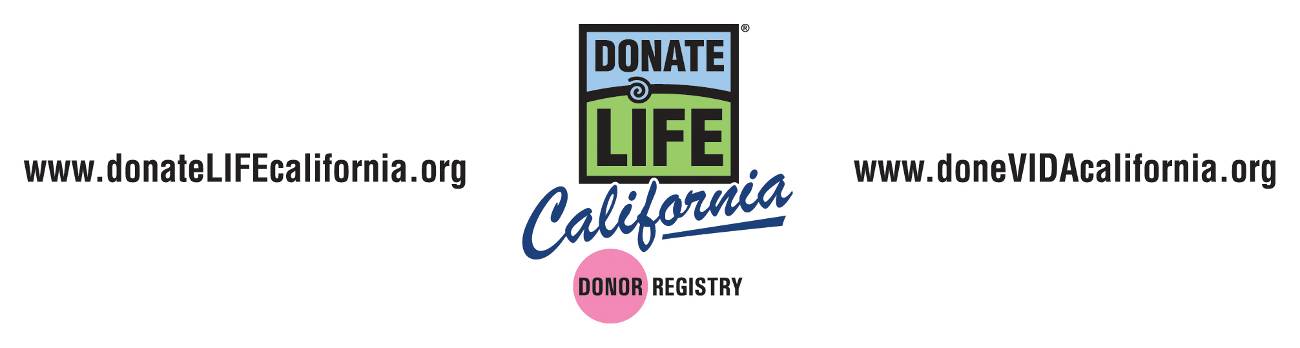 Facts about Donation and Transplantation Nearly 124,000 people are currently waiting for an organ transplant in the U.S.; more than 22,000 are in California.One organ donor can save the lives of up to eight people by donating the heart, lungs, kidneys, liver, pancreas and small bowel.On average, one tissue donor can save or enhance the lives of up to 50 people by donating corneas, skin, bones, and heart valves, among others.Approximately 79 organ transplants take place every day in the U.S.Patients are matched with a donor depending on the severity of their illness, body size, tissue type, blood type and other important medical information.Over 40,000 patients have their sight restored every year through corneal transplants.A living donor can provide a kidney or a portion of their liver, lung, pancreas or intestine. More than one third of all deceased donors are 50 or older. People of all ages and medical histories should consider themselves potential donors.On average, 18 patients die every day while waiting simply because the organ they needed did not become available in time.The need for transplants is disproportionately high among minority populations. African-Americans, Hispanics and Asians have higher incidence of conditions such as high blood pressure or diabetes, both of which can lead to the need for a kidney transplant.Every major religion in the United States supports organ, eye and tissue donation as one of the highest expressions of compassion and generosity.  To register to be an organ, eye and tissue donor sign up at the DMV or visit www.donateLIFEcalifornia.org, or its Spanish counterpart www.donevidacalifornia.org/.